Name _______________________________________________	 Date ________________ Period _______HW Introduction to Linear Programming (Graphing Constraints)Graph each system of inequalities and identify the vertices of the solution region.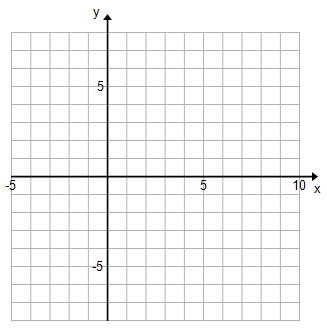 Example:1)  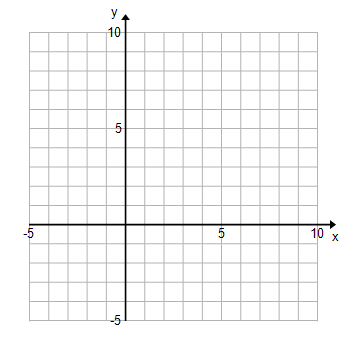 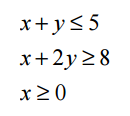 2) 3) 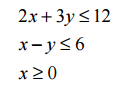 4) 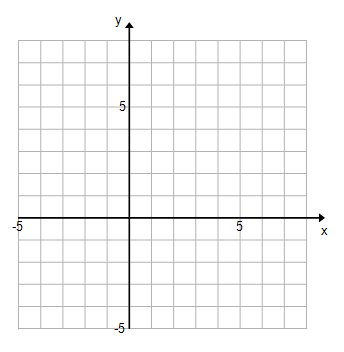 5) 6) 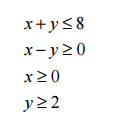 7) 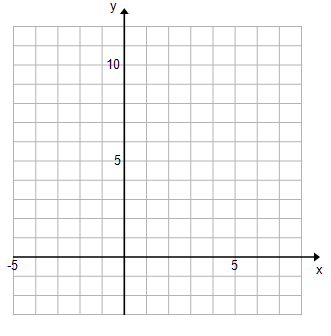 7) 